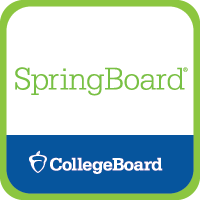 SpringBoardSpringBoard Digital:https://springboard.collegeboard.org/springboard-digitalhttps://springboard.collegeboard.org/resources?audience=211&topic=176&type=Allhttps://springboard.collegeboard.org/ela/curriculum/sample-activitiesAll online available webinars:  https://eventreg.collegeboard.org/c/calendar/cec6d42c-f2f1-439c-bada-2c8536b40d6aWe are offering a series of free webinars to: provide relevant strategies; share best practices; highlight changes to our SpringBoard Digital platform, learn how to integrate partner programs like Revision Assistant, Zinc, and Desmos; and prepare for the 2020-21 academic year in light of the current environment. These virtual sessions present opportunities for learning for all educators, whether they are new to SpringBoard , or classroom veterans looking to enhance their instructional approach. Webinars will be hosted live by College Board staff, along with SpringBoard teachers and administrators, from mid-June through mid-August. All sessions will be recorded and postedhttp://eventreg.collegeboard.org/events/springboard-summer-learning-webinar-series/event-summary-c9c36c6d9ac94c359737339b3bfc4d76.aspxThese cohorts are for grade 9 and 10 teachers who are using SpringBoard Mathematics or English Language Arts in their official Pre-AP mathematics and English courses endorsed by the College Board through course audit. http://eventreg.collegeboard.org/events/springboard-pre-ap-virtual-foundations-cohort-semester-e/event-summary-1501245b2e7d4f319bb7fddbe5462d80.aspxChorts meetings for new teachers: http://eventreg.collegeboard.org/events/springboard-virtual-foundations-cohort-semester-e/event-summary-01422ddeaf3a45e89659aedf3a321a47.aspx